ST. JUDE BULLDOG  BASHSaturday, March 25, 20177:30 PM – 12:00 PMSt. Jude New Gym$25 Pre-Sale, $35 at the doorPer person (checks payable to SJAA)Tickets can be purchased through school. Please mark Bulldog Bash, name, and homeroom number on an envelopeMusic by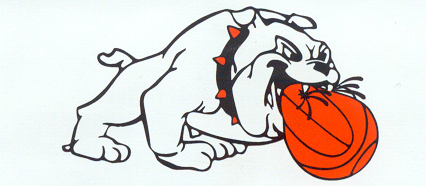 TRESSLER COMETIncludes snacks, hors d’oeuvres, and drinksRaffle opportunities availableProceeds benefit St. Jude Athletic Association and PTO